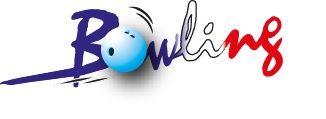 DOSSIER D’INSCRIPTION OU DE RENONCEMENT AU CHAMPIONNAT REGIONAL PACA DES CLUBS HOMMES 2016-2017Demande son inscription au Championnat Régional des Clubs 2016-2017   OUI                NONREGIONALE 1			REGIONALE 2 			 REGIONALE 3COORDONNEES DU RESPONSABLE SPORTIF DE L’EQUIPENOM ET PRENOM :_______________________________________________________TEL HEURES BUREAU : __________________  TEL PORTABLE : ___________________COURRIEL :______________________________________________________________________CHEQUES A JOINDRE A L’INSCRIPTION A L’ORDRE DE LA FFBSQLe chèque d’engagement de 80,00€ par équipe masculine engagée dans les différentes divisions régionales.Le chèque de caution de 200,00€ par club.Le montant des trois chèques correspondant aux parties de chaque journée vous sera communiqué une fois les poules validées, les parties étant facturées 3,20€ par joueur et par partie.___________________________________________________________________________ Composition de l’équipe (nom, prénom, N° de licence) : Joueur 1 :Joueur 2 :Joueur 3 :Joueur 4 :Joueur 5 :Joueur 6 :Joueur 7 :Joueur 8 :Joueur 9 :Joueur 10 :								Date, cachet et signature,NOM DU CLUB : __________________________________________